Puerto Rican commercial fishermen census forms, Spanish and English versions.									OMB Control No. 0648-XXXX										Expiration date: XXXX, 20XXCENSO PESQUERO 2018-2019Estado Libre Asociado de Puerto Rico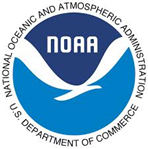 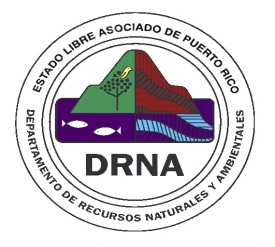 Departamento de Recursos Naturales y AmbientalesNOAA Fisheries ServiceMuchas gracias por tomarse el tiempo para responder a esta encuesta voluntaria. Estimamos que en promedio se tomara 30 minutos en completar este cuestionario, esto incluye el tiempo repasando las instrucciones, identificando las fuentes de datos existentes, buscando y manteniendo los datos necesarios, y completando y revisando la recolección de la información. Si tiene comentarios acerca de este estimado o cualquier otro aspecto o problema asociado a esta entrevista comuníquese con el Señor Juan J. Agar, National Marine Fisheries Service (NMFS), 75 Virginia Beach Drive, Miami, Florida 33149.  Este informe es requerido y autorizado por 50 CFR 622.5(a) (1) (v).  La información considerada será confidencial de acuerdo a la Orden Administrativa 216-100 de la Nacional Oceanic and Atmospheric Administration (NOAA).  Sin embargo, ninguna persona será obligada a responder, ni será penalizada por no hacerlo.  NMFS y el Departamento de Recursos Naturales y Ambientales de Puerto Rico solicita esta información para mejorar la conservación y gestión de los recursos pesqueros marinos en el Estado Libre y Asociado de Puerto Rico. Su participación en esta encuesta es completamente voluntaria y no tiene que contestar ninguna pregunta que no desee contestar.  Todo lo que hablemos será confidencial. Cuando terminemos nuestras entrevistas y otros aspectos de este proyecto, escribiremos un informe en el que resumirá todo lo que hemos aprendido.  No utilizaremos nombres de personas en este informe, tampoco escribiremos sobre temas sensitivos. Declaración de la Ley de PrivacidadAutoridad: La recopilación de esta información está autorizada por la Ley de Conservación y Gestión Pesquerias Magnuson-Stevens (MSA), la Ley de Flexibilidad Regulatoria (RFA), la Ley de Especies en Peligro (ESA) y la Ley Nacional de Política Ambiental (NEPA). Orden Executiva 12866 (EO 12866) y otros estatutos pertinentes. Propósito: El Servicio Nacional de Pesquerías Marinas (NMFS) propone realizar una encuesta de pescadores comerciales de pequeña escala que operan en Puerto Rico. El estudio socioeconómico recopilará información demográfica, de prácticas de pesca y comercialización, inversión de capital en embarcaciones pesqueras, artes y equipo, y preguntas actitudinales misceláneas.Usos habituales de NOAA: NOAA usará esta información en el desarrollo de planes de gestión de pesquerías y enmiendas que requieran descripciones sobre el entorno humano y económico y también para llevar a cabo análisis socioeconómicos de propuestas regulatorias. La divulgación de esta información está permitida bajo la Ley de Privacidad de 1974 (5 U.S.C. Sección 552a) para ser compartida entre el personal de NOAA para fines relacionados con su trabajo. La divulgación de esta información también está sujeta a todos los usos de rutina publicados identificados en la Ley de Privacidad del Aviso de Sistema de Registros de Comercio / NOAA-11, Información de Contacto para Miembros del Público que solicitan o brindan información relacionada con la Misión de NOAA.Divulgación: el suministro de esta información es voluntario; sin embargo, la falta de participación con la encuesta resultara en menos información para la planificación y desarrollo de regulaciones.Entrevista (marque una)   no  contacto	 reusó 		 entrevista parcial	 entrevista completaSi no hubo contacto, especifique fechas, horas y método(s) de contacto:___________________________________________________________________________________________________________________________Si reusó o entrevista parcial, expliqué razón: ________________________________________________________________________________________________________________________________________________Método de entrevista        En persona 	 Teléfono 		 Otro (especifique):________________Número de entrevista: __________                    Entrevistador: ____________	__		Fecha: _______Contacto en Puerto Rico: Daniel Matos-Caraballo (787) 230-4954     Email: Matos_Daniel@hotmail.comFORMULARIO DEL CENSO PESQUERO DE PUERTO RICO (2018-2019)Nombre del pescador: __________________________________	_______		Apodo:_________________Municipio donde vive: _____________________________________________ Código postal:____________Edad: _____Raza (Elija uno o más)        Amerindio o Nativo de Alaska               Asiático       Negro o Afro-Americano   			                        Nativo de Hawaii o Isleño del Pacifico  Blanco         Otro:_________Etnia:                                   Hispano o Latino            No Hispano o Latino           Otro:_________ Número de familiares que dependen económicamente de Usted _____ (inclúyase)Nivel de educación más alto alcanzado:Escuela elemental (K-Sexto)             Escuela intermedia (Séptimo-Noveno)Escuela superior (Décimo-Doce)      Cursos técnicos (post-secundarios)Algo de Universidad                         Grado de UniversidadAlgo de Escuela Graduada               Estudios Graduados/ProfesionalRol en la embarcación:      Capitán      Proel		 Pescador con licencia en el barco de otra persona Años de experiencia como pescador:  Capitán _____  +      Proel _____ 	=    Total _____ años¿Pesco en los últimos 12 meses?  Si 		 No (Razón: __________________________________________  )¿Pesca todo el año o por temporada?  Todo el año   por temporada (meses:__________   especies:____________)¿Pesca a tiempo completo o parcial? Tiempo completo Tiempo parcial  [objetivo:      ingresos 		consumo /dieta		Ambos]	¿Pesca mayoritariamente los fines de semana y feriados? 	 Sí  	 No¿A qué otras actividades se dedica? _______________________________________________________________¿Qué tipo de pesca haces? Identificar y rankear en base a ingresos #__Nasas/cajones		 #__ Cordel		 #__ Redes 		 #__ Buzo ( c/tanque  skin)	         #__ Charter 		 #__ Subsistencia	 #__ Otro: _____________¿Cuáles especias que capturas? Identificar y rankear en base a ingresos	#__  Peces de arrecife          #__  Pargos de agua profunda     #__ Pesca pelágica                            #__   Langosta    	      #__ Carrucho                                #__  Octopus/Pulpo              #__  Carnada para venta      #__ Ceti	     		       #__ Peces ornamentales           #__  Juey¿Cuantas horas por semana le dedicas a la pesca y actividades relacionadas (arreglos de redes, mercadeo)? Mas 36 horas 		 15-36 horas	           8-15 horas		 >8 horas¿Cuántos viajes haces?  #_____ viajes por semana (o mes)¿Cuánto duran tus viajes? _________horas/viaje (dock to dock)¿Cuantas horas por semana dedicas a?:Mantenimiento y reparación de su barco y motores _____ horas/semanaMantenimiento y reparación de artes _____ horas/semanaPreparación de viaje (acomodando  el barco, llenando tanques, conduciendo a la rampa)  _____ horas/semanaVenta de pescado _____ horas/semana¿Cuantos tripulantes participan en la pesca?  Pesco solo 	 #__Proeles (Rol:_________________)		 #__ pescadores con licencia Lugar de desembarco (Centro):  Primario:_________________ Secundario: _________________¿Pertenece a alguna organización de pesca? Si __ No __ Cual _______________________Localización área de pesca (caladeros): Orilla    			 Plataforma insular (0-80 brazas)     Talud/beril (80-200 brazas)     	 Aguas oceánicas (Pelágico. >200 brazas)¿De dónde vienen la mayoría de sus capturas?    Aguas PR (0-9 millas)     Aguas Federales (>9 millas)     IgualManejo de la pesca: entero con hielo   entero sin hielo    desbucha con hielo       desbucha sin hielo    vivero                  filete                      rebanada(“steaks”)       descamado               otro (especifique :________)¿A qué porcentaje de sus capturas le pone hielo? Todo          >3/4         3/4-1/2	 1/2-1/14	 <1/4 		 No uso hielo¿Porcentaje de la pesca expedido por los siguientes canales (que sume al 100%): Villa pesquera/Asociación ___ % (cual:______________)           Otro  pescador___%          Acopiador ___ %                Ambulante ___ % (casa,  rampa,  calle)    	 Pescadería propia___ % Pescadería ___ %                Restaurante ___%                Hotel___ %               Supermercado ___ %       No vendo		             Mercado central ___ %   (cual:______________)	  Otro: ___________             ¿Cuantas embarcaciones de pesca posee? ________ No. Dinghies ______¿Dónde guarda su barco?  Hogar   Otro (especifique lugar):_________________________Información sobre la embarcación:Valor total aproximado de la(s) embarcación(es), motor y equipo de pesca/electrónico descripto si fuese a vender en condición actual: $__________ Información sobre artes de pesca:¿Comparado con 5 años atrás como está la condición  del recurso?Mejor          Igual         Peor 	 No Sable 	 No respondeRazones: _____________________________________________________________________________	¿Comparado con 5 años atrás como está la salud de los arrecifes de coral?Mejor          Igual         Peor        No Sable 	 No respondeRazones: _____________________________________________________________________________	¿Qué tan fácil es conseguir empleo fuera de la pesca?  Muy difícil 	 Difícil 	 Fácil 		 Muy fácil 	 No Sable 	 No responde¿Comparado con 5 años atrás como está la economía hogareña? Mejor     		 Igual     	 Peor     	 No Sable 	 No responde¿Cuáles son los tres mayores problemas socio-económicos que afectan su pesca? 1.  ____________________________________________________________________________________2. ____________________________________________________________________________________3.  ____________________________________________________________________________________*(Si dice reglamento especifique que regulación en particular, NR: no responde; NS: no sabe)Porcentaje del ingreso del hogar (no personal) proviene de la pesca: ________ %Puerto Rican commercial fishermen census form (English Translation).									OMB Control No. 0648-XXXX										Expiration date: XXXX, 20XXFISHERMEN CENSUS 2018-2019Commonwealth of Puerto Rico 
Department of Natural and Environmental ResourcesNOAA Fisheries ServiceThank you for taking the time to respond to this voluntary survey. Public reporting burden for this collection of information is estimated to average about 30 minutes per response including the time for reviewing the instructions, searching the existing data sources, gathering and maintaining the data needed, and completing and reviewing the collection of information.  Send comments regarding this burden estimate or any other aspects of this burden to Mr. Juan Agar, National Marine Fisheries Service, 75 Virginia Beach Drive, Miami, Florida 33149.  This reporting is required under and is authorized under 50 CFR 622.5(a) (1) (v).  NOAA Administrative Order 216-100 sates that the information provided shall be treated as confidential.  Notwithstanding any other provision of the law, no person is required to respond to, nor shall any person be subject to a penalty for failure to comply with, a collection of information subject to the requirements of the Paperwork Reduction Act (PRA), unless that collection displays a currently valid OMB Control Number.  NMFS and the Department of Environmental and Natural Resources of the Commonwealth of Puerto Rico require this information to improve the conservation and management of marine fishery resources in Puerto Rico.  Participation in this survey is voluntary, and you do not need to answer any questions you do not wish to answer.Everything we discuss will be confidential. When we complete our interviews and other work, we will write a report that summarizes everything we have learned.  We will not use people’s names in our reports, or write about anything that is sensitive.  Privacy Act StatementAuthority:  The collection of this information is authorized under the Magnuson-Stevens Fishery Conservation and Management Act  (MSA), the Regulatory Flexibility Act (RFA), the Endangered Species Act (ESA), and the National Environmental Policy Act (NEPA), Executive Order 12866 (EO 12866), and other pertinent statutes. Purpose: The National Marine Fisheries Service (NMFS) proposes to conduct a survey of commercial small scale fishermen operating in Puerto Rico. The proposed socio-economic study will collect information on demographics, fishing and marketing practices, capital investment on fishing vessels, gear, and equipment, and miscellaneous attitudinal questions.  NOAA Routine Uses:  NOAA will use this information in the development of fishery management plans and amendments which require descriptions of the human and economic environment and to conduct socio-economic analyses of regulatory proposals.  Disclosure of this information is permitted under the Privacy Act of 1974 (5 U.S.C. Section 552a) to be shared among NOAA staff for work-related purposes.  Disclosure of this information is also subject to all of the published routine uses as identified in the Privacy Act System of Records Notice Commerce/NOAA-11, Contact Information for Members of the Public Requesting or Providing Information Related to NOAA’s Mission.Disclosure:  Furnishing this information is voluntary; however, failure to participate in the survey will result in less information for use in planning and regulatory development.Interview (circle one)   no contact 		 refusal 		  partial	 completeFor no contact, specify date, time and method of contact: _____________________________________________________________________________________________________________________________________________________For refusal or partial interviews, why? ____________________________________________________________________________________________________________________________________________________________________Contact method (in-person, phone, etc.):	 In-person 	 Phone	 Other (specify):___________________Survey number: ____________                    Interviewer: ____________		Date: _________Contact  person in PR: Daniel Matos-Caraballo (787) 230-4954     Email: Matos_Daniel@hotmail.comPUERTO RICAN COMMERCIAL FISHERMEN CENSUS FORM (2018-2019)Name: __________________________________			                    Nickname:_________________Municipality where you live _________________________________________	     Zip code:_________Age: _____Race (Select one or more)        American Indian or Alaska Native  	     Asian       Black or African American   			              Native Hawaiian or Other Pacific Islander    White      Other:_________Ethnicity 		 Hispanic or Latino            Not Hispanic or Latino           Other:_________ Number of family members that financially depend on you _____ (include yourself)Level of education completed:Elementary school             Junior high		 Some high school	 High school diploma   Trade school 		 Some college 		 College degree	Post-graduateType of fishermen:      Captain      Helper	  Licensed fisherman fishing on someone else’s boatHow many years have fished as?   Captain _____ +    Helper _____ =    Total _____ years.Did you fish the last 12 months?  Yes 	 No (Reason:_______________________________________)Fishing frequency:	 Fish year round 	  By season (month:__________   species:_________________)Do you fish full-time or part-time basis? Full-time Part-time [objective:  income 		 own/family consumption 	 Both]Do you fish primarily on weekends and holidays? 	 Yes  	 NoWhat other employment do you engage in? _______________________________________________________Type of commercial fishermen. After identifying species, rank them based on revenue generated. #__Trap fisher		 #__ Line fisher	 #__ Net fisher 	 #__ Diver ( tank    skin)	         #__ Charter 		 #__ Subsistence	 #__ Other: _____________What species do you commercially fish for? After identifying species, rank them based on revenue generated. #__ Reef fish	 #__ Deep-water snapper  	 #__ Pelagics         #__Lobster   	 #__ Conch   			 #__ Octopus		 #__  Bait sold 	 #__Ceti			 #__ Ornamentals 	 #__ Land crabHow many hours per week do spend fishing and in fishing related activities (fixing gear, marketing fish)? More than 36 hours 		 15-36 hours	           8-15 hours		 >8 hoursHow often do you fish? __________ trips per week (or month)How long are your fishing trips? _________hours/trip (dock to dock)How many hours per week do you spend:Repairing and maintaining boat and engine _____ hours/weekRepairing and maintaining fishing gear: _____ hours/weekPreparing for fishing (filling boat, filling tanks, driving to the dock/boat ramp) _____ hours/weekFish sales _____ hours/weekHow many people do you commercially fish with? Fish alone 	    With ___ # helpers (role(s):_____________)    With ___(#) licensed comm. fishermen.Landing sites:  Main	:_________________ Secondary: _________________Do you belong to a fishing organization?   Yes   No  Which?  ____________________________Location of fishing groundsShore       Platform (0-80 fathoms)       Slope (80-200 fathoms)       Deep sea (> 200 fathoms)Where most of your landings came from?  USVI waters       federal waters       About equalHow do you market your fish? Identify and rank whole (iced)    whole (not iced)    cleaned (gutted and scaled - iced)    cleaned (gutted and scaled –not  iced)    Live                  filleted                    steaks                 scaled                other (specify :________)How much of your catch is iced? All          >3/4         3/4-1/2	 1/2-1/14	 <1/4 		 noneWhere do you sell your fish?  Identify and rank according to sales value.Fish coop (which:_____________________ ) ___ %	                           		 Another fishermen   Buyer___ %               	 Peddle ___ % (home,  ramp,  road)    	  Own fish store___ % Fish store___ %                    Restaurant ___%                Hotel___ %                Supermarket ___ %      Do not sell 		 Central market ___ % (which:______________)      Other (specify):__________How many fishing boats do you own? ________ 	No. Dinghies ______Where do you keep your boat?  Home   Other (specify:_________________________)Boat information*(Electric, Hydraulic)Approximate value in its present condition (used) of the vessel(s), engine(s) and fishing equipment/electronics described above: $__________ Información sobre artes de pesca:Compared with 5 years ago, is fishing:  better 	 about the same 	 worse  	 Don’ know 		 No answerWhy? ________________________________________________________________________Compared with 5 years ago do you think that health of coral reef 	 better 	 about the same 	 worse       	 Don’ know 		 No answerWhy? ________________________________________________________________________¿How easy is to find employment outside fishing (circle one)?  very hard         hard         easy         very easy         Don’ know         No answer¿Compared with 5 years ago, how is household financial well-being (circle one)? better     	 about the same     	 worse     	 Don’ know 		 No answerWhy? _______________________________________________________________________What are the main socio-economic problems affecting your fishery? (If regulations please specify)1.  ______________________________________________________________________2.  ______________________________________________________________________3.  ______________________________________________________________________What percentage of your household income comes from fishing?___ %Bote 1(primario)Bote 2Bote 3RepuestoParticipación del barco (0-100%)%%%XLo uso el año pasado? Si NO, porque?  Si  No Si  No Si  NoXAño de construcciónXEslora (pies)XNumero de motores           Fuera de borda #__ #__ #__                                           Interior #__ #__ #__                                           Fuera de borda/Interior #__ #__ #__Propulsión (HP)                     Motor # 1 HP                                          Motor # 2 HP                                          Motor # 3 HPTipo de combustible             Gas  #__ #__ #__ #__                                              Gas and oil #__ #__ #__ #__                                              Diesel #__ #__ #__ #__Tipo de casco                  MaderaX                                        Madera/FiberglassX                                        FiberglassX                                        AluminioX                                        AceroX                                        OtroXEquipo eléctrico                        GPS #__ #__ #__ #__                                                  Depth finder #__ #__ #__ #__                                                  Fish finder #__ #__ #__ #__                                                  Marine radio #__ #__ #__ #__                                                  EPIRB #__ #__ #__ #__                                                  Cell phone #__ #__ #__ #__                                                  Radar #__ #__ #__ #__                        Other (specify):____________ #__ #__ #__ #__Equipo de pesca*   Winch (E,H) #__(E,H) #__(E,H)#__(E,H)#__(E,H)                                                 Reel Manual #__ #__ #__ #__                                                 Reel Hidráulico #__ #__ #__ #__                                                 Reel Eléctrico #__ #__ #__ #__                                                 Other (specify) #__ #__ #__ #__ArtesCantidadValor de las artes en condición actual ($)CordelesCordel de manoSilgaCaña (Spinning, trolling)Spinning: #_____Trolling:: #_____Palangre horizontalPalangre de tiburónPalangres VerticalesFuete o PotalaFuete de GalonearRedesTrasmallo o fileteMallorquín (Peces, langostas)Peces:      #_____Langosta: #_____Atarraya (Carnada, camarones)Carnada:     #_____Camarón:    #_____Redes para peces ornamentalesSubmarinaSkin/SCUBA Fisga        #____ Tanques   # ____ Bicheros   # ____ Canastos   # ____ Slurp guns  # ____TrampasNasaNasas de pargo de profundidadCajonesBoat 1(mainboat)Boat 2Boat 3SparesPercent ownership of the boat? (%)%%%XWas the boat active last year (Y/N)?If no why? Yes  No Yes  No Yes  NoXYear builtXBoat length (ft.)XNumber of engines           Outboard #__ #__ #__                                          Inboard #__ #__ #__                                          Inboard/Outboard #__ #__ #__Engine power                    Engine 1 HP                                          Engine 2 HP                                          Engine 3 HPFuel type      Gas                      Gas and oil                     DieselHull construction            WoodX                                        Wood/FiberglassX                                        FiberglassX                                        AluminumX                                        SteelX                                        OtherXBoat equipment/electronics      GPS #__ #__ #__ #__                                                  Depth finder #__ #__ #__ #__                                                  Fish finder #__ #__ #__ #__                                                  Marine radio #__ #__ #__ #__                                                  EPIRB #__ #__ #__ #__                                                  Cell phone #__ #__ #__ #__                                                  Radar #__ #__ #__ #__                        Other (specify):____________ #__ #__ #__ #__Number Fishing equipment   Winch  #__(E,H,G) #__(E,H) #__(E,H) #__(E,H)                                               Reel Manual #__ #__ #__ #__                                               Reel Hydraulic #__ #__ #__ #__                                               Reel Electric #__ #__ #__ #__                                               Other (specify) #__ #__ #__ #__GearQuantityValue of gear in present condition ($)Hook and lineHandlineTrollRod and reel (Spinning, trolling)Spinning: #_____Trolling:: #_____Horizontal longlineShark longlineVertical longlineAnchoredDriftingNetsGillnetTrammel net (Fish, lobster)Fish:       #_____Lobster:  #_____Cast net (Bait, Shrimp)             Bait:        #_____Shrimp:    #_____Nets for ornamental fishSubmarineSkin/SCUBA Spear          #____ Tanks         # ____ Gaff           # ____ Basket        # ____ Slurp guns  # ____Traps/potsFish trapDeep-water snapper trapLobster trap